Муниципальное бюджетное общеобразовательное учреждениеДосатуйская средняя общеобразовательная школа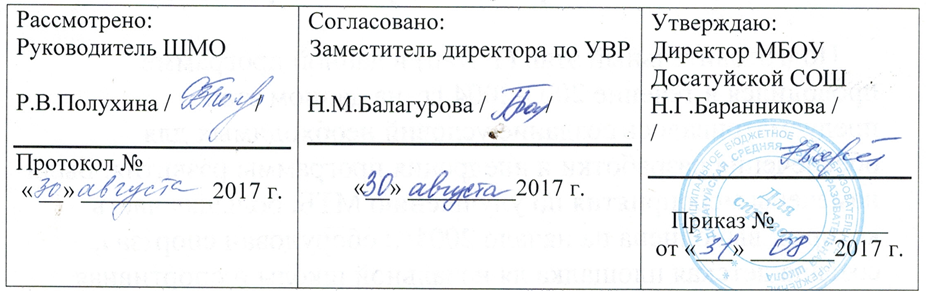 ПрограммаПо дополнительному образованию кружка«Художественное слово»Срок реализации 1 годВозраст детей 11 – 17 лет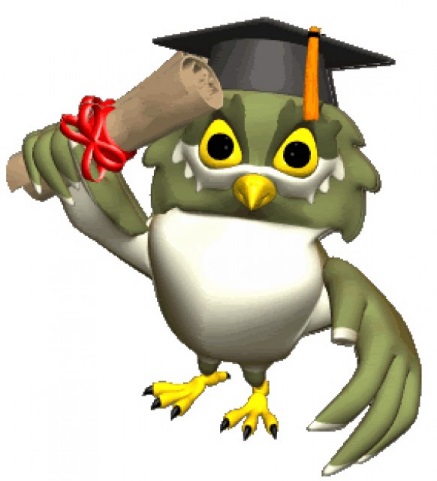 Составил: Савина Лариса Андреевна -  учитель русского языка и литературып.Досатуй2017Пояснительная запискаКонцепция модернизации российского образования подчеркивает необходимость ориентации образования не только на усвоение обучающимися определённой суммы знаний, но и на развитие их личности, познавательных способностей. Огромно и познавательное значение литературы в школе.Кружковая работа по литературе способствует развитию интереса к предмету, творческих способностей, повышению качества подготовки учащихся. Но умение читать не приходит само собой. Его надо развивать умело и последовательно.Художественное чтение в условиях школы – это выразительное чтение. Художественное чтение является исполнительским искусством, задача которого – превратить слово, написанное в слово звучащее. Выразительное чтение предполагает соавторство писателя, поэта и чтеца. Работа в кружке позволяет показать учащимся, как увлекателен, разнообразен, неисчерпаем мир слова.Программа рассчитана на 34 часа (1 час в неделю) развития речи учащихся средних и старших классов. Занятия включают теоретическую часть, предусматривающую усвоение детьми необходимых знаний, и практическую часть, предполагающую работу над отдельными произведениями.Цели:Обучение учащихся культурной, выразительной речи, позволяющейсвободно передавать свои мысли и чувства;Формирование познавательных интересов школьников как основы учебной деятельности;Активное участие в школьных, муниципальных и региональных творческих конкурсах, и других мероприятиях.Задачи:-добиваться интонационной выразительности устного высказывания;-чётко артикулировать все звуки, произносить слова внятно, в соответствии с орфоэпическими нормами-читать наизусть стихотворные и прозаические произведения;-развивать эмоциональную сферу учащихся, воспитывать их эстетический вкус, интерес к отечественной литературе.Ясная и правильная передача мыслей и чувств автора — главная задача выразительного чтенияПриёмы и методы обучения.Для достижения поставленных целей и задач используются различные формы и методы, которые способствуют наиболее эффективному усвоению материала.Знакомство школьников с выразительной речью начинается с рассмотрения речевого аппарата и работы с ним. Этот этап включает в себя артикуляционную и дыхательную гимнастику, работу над техникой речи (дикцией, орфоэпией, голосом).Следующим этапом работы является логический анализ текста и расстановка логических ударений.Одновременно делаются упражнения по отработке правильной интонации.Учащиеся знакомятся со сценической грамотой, с основами искусства актёра (темы «Исполнительские задачи», «Словесное действие и подтекст»). Важным приёмом является личный пример учителя, речь которого должна быть ясной, чёткой и выразительной.Состав кружка. Кружок состоит из учащихся 5, 6, 7, 8, 10 и 11 классов. В кружке выразительного чтения сочетаются индивидуальные и коллективные формы работы.Результативность работы кружка.  Необходимое условие продуктивной, заинтересованной работы по выразительному чтению — выступления перед слушателями.Ребята должны принимать участие во всех школьных (конкурсы чтецов, концерты для учителей и родителей) и муниципальных мероприятиях творческого характера.Учебно-тематический план.Основное содержание тематического планаКалендарно-тематический планВ I и II четверти также идёт подготовка к конкурсу чтецов «Живая классика».Информационно-методическое обеспечение1) Квятковский А. П. Школьный поэтический словарь. -  М.: Дрофа, 2000 2) Вартаньян Э. Рождение слова. -  М.: Детская литература, 1970 3) Югов А. Думы о Русском слове. -  М.: Библиотека любителям Российской словесности, 19754) Вартаньян Э. Путешествие в слово. - М.: Советская Россия, 1975 5) Фадеева Е. И. Лабиринты общения. Учебно-методическое пособие. - М., 2003 6) Кубасова О. В. Выразительное чтение.7) Ресурсы ИНТЕРНЕТА№Тема (блок)Кол – во часовВ том числеИспольз.ИКТТеорияПрактика1Введение112Техника речи514Презентация3Правила литературного произношения312Аудиозапись4Интонация6155Рассказывание615Аудиозапись6Мимика и жестикуляция413Просмотр фильмов7.Формы построения стихотворений448Средства выразительности523Всего часов341222№Тема (блок)Кол-во час.Форма занятияУчебный материал1Введение1) Цели и задачи кружка «Выразительное чтение»1Беседа (теория)Лекция учителя2Техника речи.2) Искусство дыхания1Беседа (теория)Стихи А. С. Пушкина3) Голос1ПрактическоеСтихи Н.А. Некрасова4) Дикция1ПрактическоеПословицы и поговорки. Скороговорки. Считалки5) Индивидуальная работа над дикцией учащихся1ПрактическоеСтихи о Родине6) Конкурс чтецов (любимые стихи)1Конкурс3Правила литературного произношения7) Теоретические сведения о логике чтения.1Беседа (теория)Лекция учителя8) Орфоэпическое произношение1ПрактическоеСтихи о родной природе9) Тренировочные упражнения1ПрактическоеСтихи А.Блока4Интонация.10) Темп. Ритм.1Беседа (теория)Стихи В. Маяковского11) Эмоционально-образная выразительность1ПрактическоеСтихи Сергея Есенина12) Сопереживание.1ПрактическоеСтихи патриотической тематики13) Паузы1ПрактическоеЛюбовная лирика С.Есенина, Н. А. Некрасова14) Чтение по ролям1ПрактическоеА.П. Чехов «Хамелеон»15) Конкурс стихов «Русские поэты о русской природе».1КонкурсСтихи С. Есенина,Ф. Тютчева, А. Фета и др.16) Выразительное чтение прозы1ПрактическоеСтихотворения в прозе И.С. Тургенева5Рассказывание17) Виды рассказывания1Беседа (теория)Лекция учителя18) Рассказ близкий к тексту1ПрактическоеРассказ А.П. Платонова «Юшка»19) Рассказ в сокращении1ПрактическоеИ.С.Тургенев «Бирюк»20) Рассказ с изменением лица рассказчика1ПрактическоеА.П. Платонов «Неизвестный цветок»21) Импровизированный рассказ1ПрактическоеА.П. Чехов «Хирургия»22) Рассказывание в детской аудитории1ПрактическоеА. Гончарова «История енотика Ени»6Мимика и жестикуляция23) Понятие о мимике и жесте1Беседа (теория)Лекция учителя24) Особенности чтения басни.1ПрактическоеБасни И. С. Крылова.25) Чтение оды1ПрактическоеОды Державина, Ломоносова26) Баллады1ПрактическоеБаллады В. А. Жуковского7Формы построения стихотворений27) Что такое рифма. Белые стихи. Открытая и закрытая рифмы.1Беседа (теория)Лекция учителяА.Кольцов «Кольцо»28) Эхо рифма1ПрактическоеВ.С. Курочкин «Я не поэт…»29) Фигурные стихи1ПрактическоеСтихи В. Брюсова30) Конкурс чтецов1КонкурсПейзажная лирика8Средства выразительности31) Что такое метафора, олицетворение, аллегория1Беседа (теория)Лекция учителя32) Конкурс чтецов «Живая классика» 1ПрактическоеПроза33) Конкурс стихов о Забайкалье1КонкурсЛирика34) Подведение итогов работы.1№Наименование темуроковКолчасовДатаОсновные понятия и терминыпо планупо факту1 четверть (8 часов)1.ВведениеЦели и задачи кружка «Выразительное чтение»108.0908.092.Техника речи.2) Искусство дыхания3) Голос4) Дикция5) Индивидуальная работа над дикцией учащихся6) Конкурс чтецов (любимые стихи)11111Органы дыхания. Произвольное и непроизвольное дыханиеГолос. Адаптивность. Артикуляционные движения. Дикция3.Правила литературного произношения7) Теоретические сведения о логике чтения8) Орфоэпическое произношение11Логика чтения. Логические ударенияОрфоэпические нормы2 четверть (7 часов)9) Тренировочные упражнения14.Интонация.10) Темп. Ритм.11) Эмоционально-образная выразительность12) Сопереживание.13) Паузы14) Чтение по ролям15) Конкурс стихов «Русские поэты о русской природе».111111Темп. Ритм. Паузы логические и ритмическиеЯркость речи, убедительностьСловесное действиеПсихологические, начальные, финальные, логические и фразеологические паузыСценическое искусство3 четверть (10 часов)16) Выразительное чтение прозы15.Рассказывание17) Виды рассказывания18) Рассказ близкий к тексту19) Рассказ в сокращении20) Рассказ с изменением лица рассказчика21) Импровизированный рассказ22) Рассказывание в детской аудитории1111116.Мимика и жестикуляция23) Понятие о мимике и жесте24) Особенности чтения басни.25) Чтение оды111Дополнительные средства выразительного чтенияЖанр басниЖанр оды4 четверть (9 часов)26) Баллады1Жанр баллады7.Формы построения стихотворений28) Что такое рифма29) Эхо рифма30) Фигурные стихи31) Конкурс чтецов1111Рифма открытая и закрытая. Белый стихЭхо рифмыФигурные стихи8.Средства выразительности32) Что такое метафора, олицетворение, аллегория33) Конкурс чтецов «Живая классика» 35) Подведение итогов работы.1111Изобразительно-выразительные средства языка